PLEASE COMPLETE ALL SECTIONS IN BLACK INK OR TYPE.A. PERSONAL DETAILSB. CURRENT OR MOST RECENT EMPLOYMENTNQTs should give details of their training provider and main teaching Practice School.C. PREVIOUS EMPLOYMENTPlease list details of all previous employment held since leaving school, using additional sheets of paper, if required.Employment other than Teaching (if applicable)D. EDUCATIONPlease continue on a separate sheet, if necessary.Secondary School EducationHigher/Further EducationPlease list in chronological order, including any professional qualifications obtained.Professional QualificationsPlease include details of when and where you were awarded QTS (including Skills Tests, if applicable).  Please continue on a separate sheet, if necessary.Membership of Professional BodiesPlease continue on a separate sheet, if necessary.Other Relevant Training and Development ActivitiesPlease include details of professional or personal development completed in the past five years relevant to the post.  Please continue on a separate sheet, if necessary.ICT SkillsPlease indicate level of competence with a tick.E. STATEMENT IN SUPPORT OF YOUR APPLICATIONPlease indicate your three most recent classes’ results at GCSE and A Level (or equivalent):F. REFERENCESYour application cannot proceed without two references, listed below.  Your current or most recent employer must be one of your referees (or training provider for NQTs). As part of the School’s commitment to ‘Safer Recruitment’ as part of ‘Keeping Children Safe in Education’, references will be requested for shortlisted candidates prior to interview. References from relatives or people writing solely in the capacity of friends will not be accepted.  Please include an e-mail address for referees wherever possible.Please be aware that the School will conduct online searches in line with Keeping children Safe in Education (September 2023).G. MISCELLANEOUS INFORMATIONH. DECLARATIONBy submitting this application you are confirming that the following statements are true.If you are successful in your application you will be asked to sign this declaration.  If you are submitting this application electronically, please type your name in the signature box.THANK YOU FOR TAKING THE TIME TO APPLY FOR THIS POST – PLEASE SUBMIT YOUR APPLICATION VIAE-MAIL TO OFFICE@WHSB.ESSEX.SCH.UK OR VIA POST TO THE ADDRESS ABOVE.It is not Westcliff High School for Boys’ practice to acknowledge receipt of applications. If you would like to be informed of the outcome of your application once the selection process has been completed, please contact the School Office.Westcliff High School for BoysKenilworth Gardens, Westcliff-on-Sea, Essex, SS0 0BPTelephone:	01702 475443E-mail:		office@whsb.essex.sch.ukTEACHING STAFF APPLICATION FORM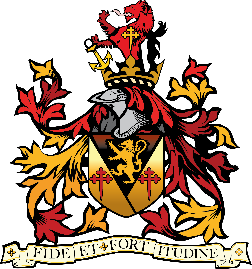 CONFIDENTIALPost title: Title: Surname: Surname: First name(s): Present address:Present address:All previous names: All previous names: Present address:Present address:Home telephone no: Home telephone no: Present address:Present address:Mobile telephone no: Mobile telephone no: Present address:Present address:National Insurance no: National Insurance no: E-mail address: E-mail address: E-mail address: E-mail address: Do you have Qualified Teaching Status?  Yes/NoDo you have Qualified Teaching Status?  Yes/NoDate Awarded QTS (Day/Month/Year):Date Awarded QTS (Day/Month/Year):If you gained QTS after May 1999, have you completed the Statutory Teaching Induction Period?Yes/NoStarted:			Completed:If you gained QTS after May 1999, have you completed the Statutory Teaching Induction Period?Yes/NoStarted:			Completed:Teacher Registration No:Teacher Registration No:Where did you see this post advertised? Where did you see this post advertised? Where did you see this post advertised? Where did you see this post advertised? Name and address of current or most recent employer:Type of school: Type of school: Name and address of current or most recent employer:No. on roll: Ages and levels taught: Name and address of current or most recent employer:Current or most recent salary: Additional allowances (type/value): Name and address of current or most recent employer:Date appointed: Date resigned (if relevant):Name and address of current or most recent employer:Period of notice:Period of notice:Name and address of current or most recent employer:Reason for seeking other employment: Reason for seeking other employment: Job title (inc. TLRs): Subjects taught: Subjects taught: Briefly outline responsibilities: Briefly outline responsibilities: Briefly outline responsibilities: Name and address of employer: Date from: Date to: Name and address of employer: No. on roll: Type of school: Name and address of employer: Ages taught: Salary: Job title (inc. TLRs): Subjects taught: Subjects taught: Other responsibilities: Reason for leaving: Reason for leaving: Name and address of employerPost heldReason for leavingDatesDatesName and address of employerPost heldReason for leavingFromToBreaks in Employment HistoryIf you have had any breaks in employment, give details of these periods and your activities during these times e.g. unemployment, raising a family, voluntary work, training etc.  It is important that all gaps within your employment history since leaving school are documented for Safeguarding purposes.Name of Secondary SchoolFromToQualifications at GCSE LevelGradeDateName of College/Sixth FormFromToQualifications at A Level or equivalentGradeDateEducational EstablishmentFromToQualifications obtained (include main subjects)GradeDateEducational EstablishmentFromToQualifications obtained (include main subjects)GradeDateName of professional bodyType of membershipRegistration referenceRenewal date (if applicable)Name of courseOrganising bodyBrief description of course contentDateBasicCompetentHighBasicCompetentHighWordOther (specify)ExcelOutlook/E-mailPowerPointCapita SIMSPlease use this section to show how your experience and achievements make you suitable for this post. Please refer to the job description. Include relevant skills and experience that you have obtained through previous employment, work experience, voluntary or community involvement, personal interests or education. Please continue on a separate sheet, if necessary.Full name: Full name: Job title: Job title: Employers’ address: Employers’ address: E-mail address: E-mail address: Telephone no: Telephone no: If either of your referees know you by another name, please give details: If either of your referees know you by another name, please give details: Are you a relative or partner, or do you have a close personal relationship with, any employee or Governor of the School?  Failure to declare such a relationship may disqualify you. Canvassing of Governors or Senior Staff Members by you or on your behalf is not allowed.Yes/NoIf yes, please give details:Do you need permission to work in the United Kingdom?  If you are unclear about your eligibility to work in the United Kingdom you should refer to the Gov.uk websiteYes/NoI certify that the information provided in this application, together with any accompanying papers, is to the best of my knowledge, true. I understand that any false entry may lead to either an offer of employment being withdrawn or, in the event of employment, disciplinary investigation by the School, and is likely to result in dismissal.Safer Recruitment: I certify that I am not disqualified from working with children or subject to sanctions imposed by a regulatory body which would restrict me from applying for this post.Disclosure of Criminal Convictions: Short-listed candidates will be asked to complete a ‘Disclosure of Criminal Convictions’ form and a Disclosure will be sought from the Disclosure and Barring Service for the successful applicant.Data Protection Act 2018: The School processes personal, special category data and criminal records data in accordance with our Data Protection Policy and in accordance with data protection laws.  I understand that providing misleading or false information/qualifications may affect any recruitment decision made relating to me or if appointed, may lead to disciplinary action and dismissal.  I authorise Westcliff High School for Boys to check the information supplied and hold all such information in both paper and electronic formats.Signed: Date: 